GUÍA DE RETROALIMENTACIÓN Nº26 HISTORIA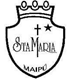 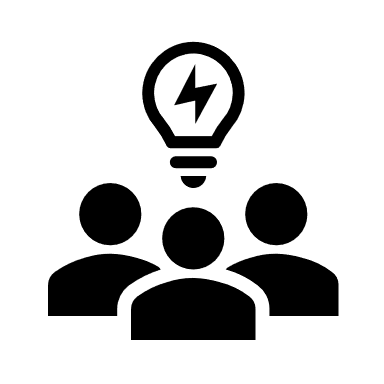 4ºBÁSICO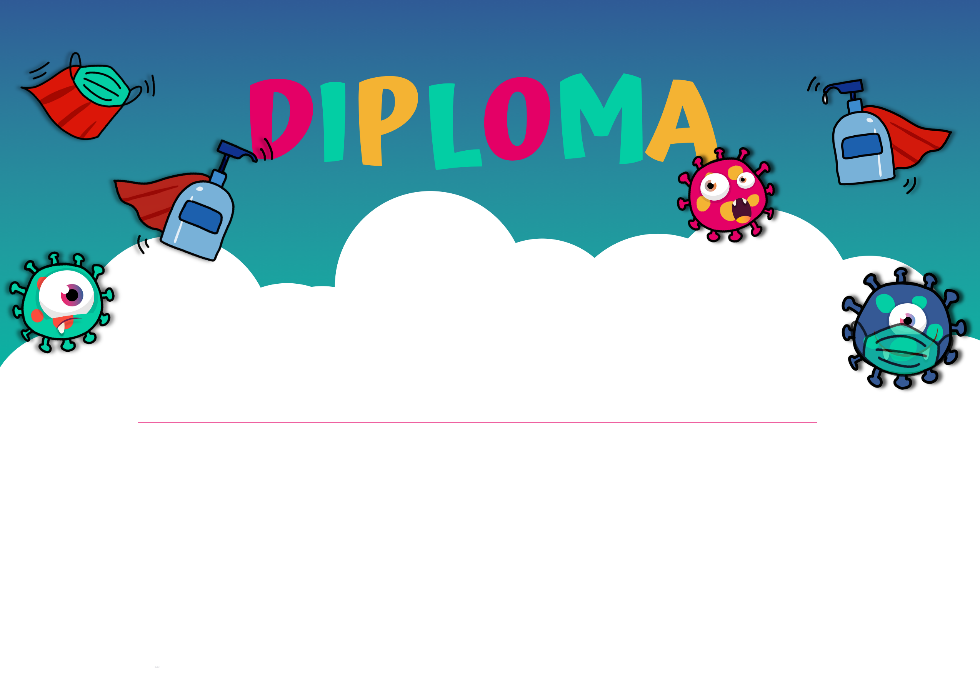 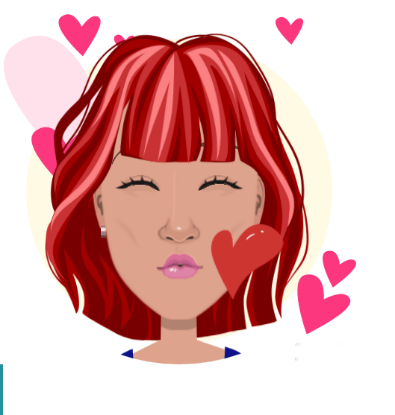 ¿Qué fue lo que más te gusto aprender durante este año online?  Dibuja y explica con tus palabras. En la siguiente tabla organizadora, vamos a reforzar el objetivo (OA-12). Deberás completar siguiendo el modelo, comenta con tu familia.  De acuerdo con lo aprendido del objetivo (OA-11) durante segundo semestre y lo reforzado en la cápsula de aprendizaje, analiza las siguientes palabras y clasifícalas escribiéndolas según corresponda. 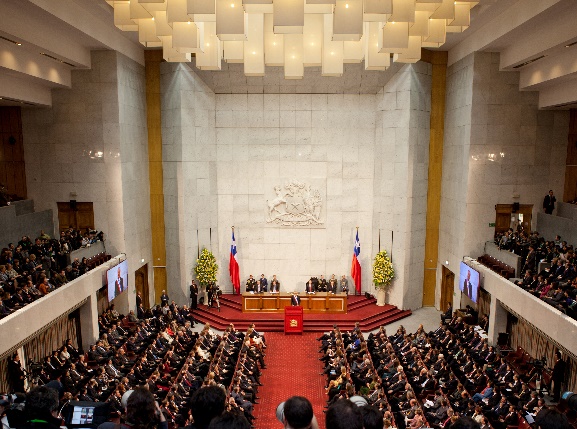 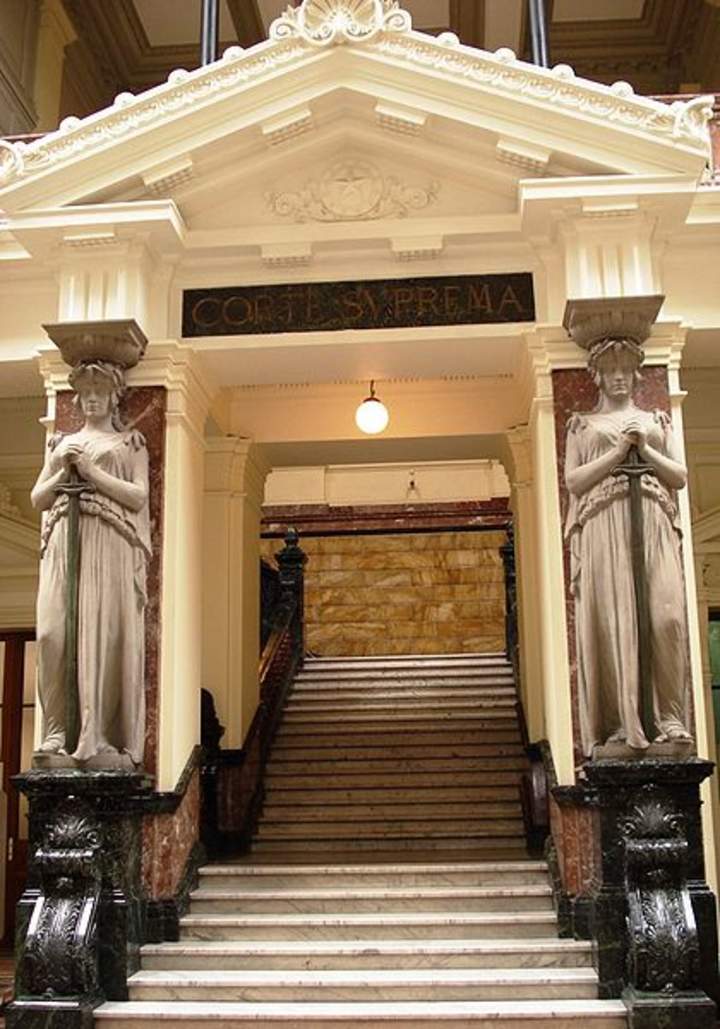 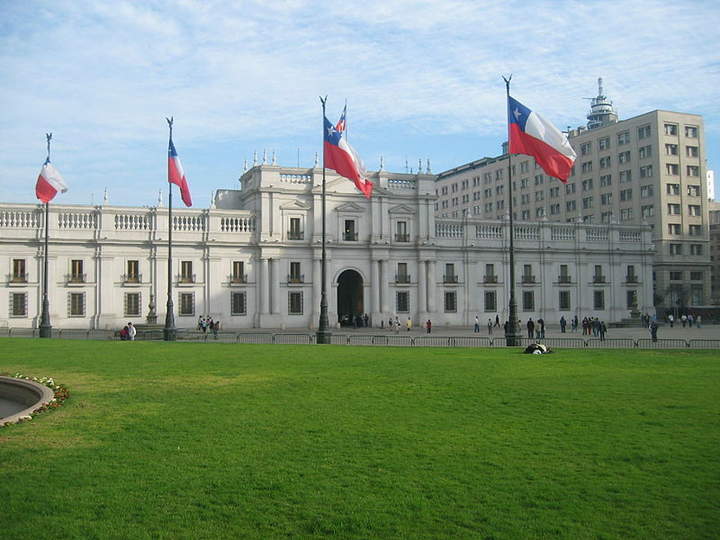 Síntesis del año escolar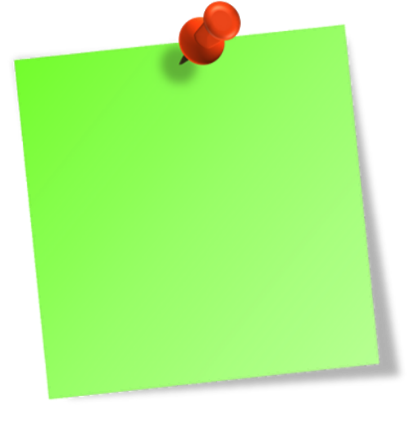 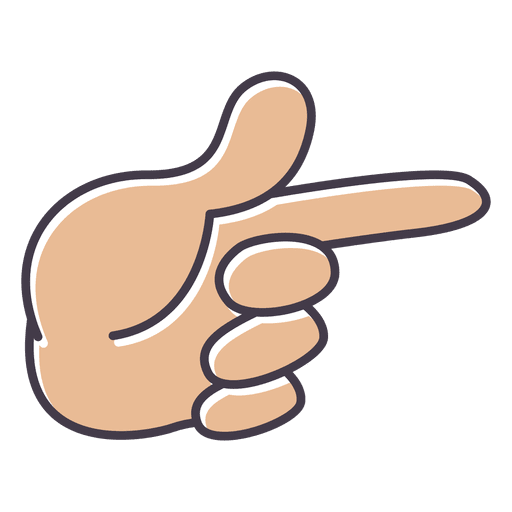 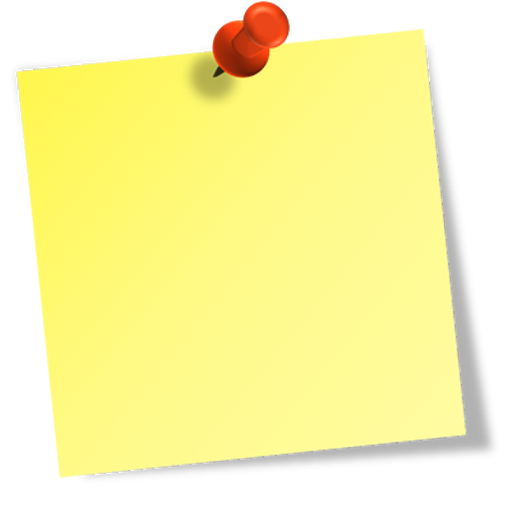 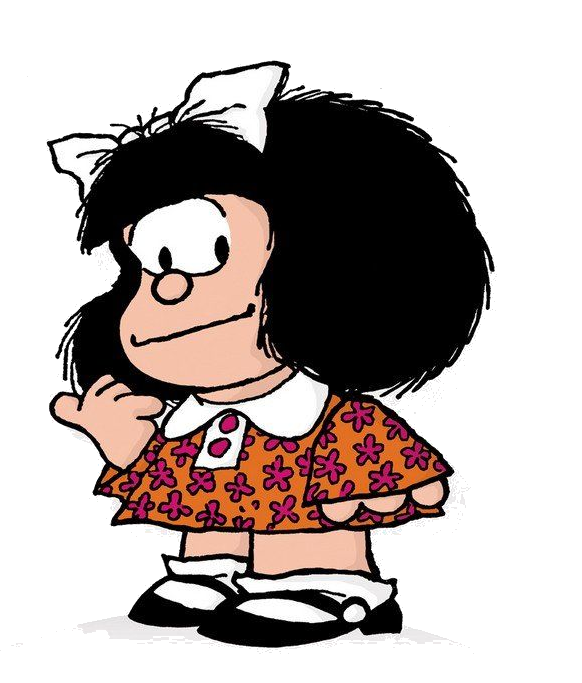 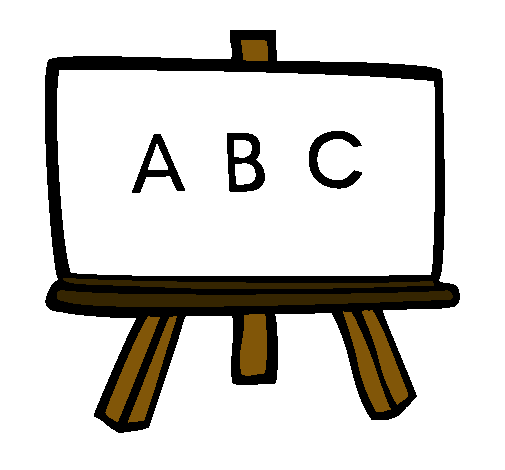 DerechoEjemplo vida cotidianaMi deber es…Vulnerar este derecho. Igualdad sin discriminaciónJugar con todos mis compañeros, independiente de sus gustos o rasgos. Respetar, tolerar ser empático etc. Discriminar y no dejar jugar a todos mis compañeros. Nombre y nacionalidad.Tener una familiaRecreaciónProtección contra cualquier abuso.Alimentación.SaludEducación.Expresarme y ser escuchados.Socorro.